PielikumsMinistru kabineta 2021. gada 15. jūnijanoteikumiem Nr. 374Iesniegums
atzītās struktūras statusa iegūšanaiatbildīgais vadītājs, apliecinu, ka visas iesniegumā minētās personas atbilst piemērojamām prasībām un visa sniegtā informācija ir pilnīga un pareiza.Piezīmes.
1. * Atbilstoši papildināt, ja minētajam personālam ir norīkoti vietnieki.
2. ** Dokumenta rekvizītus "datums" un "paraksts" neaizpilda, ja elektroniskais dokuments ir sagatavots atbilstoši normatīvajiem aktiem par elektronisko dokumentu noformēšanu.Satiksmes ministrs	T. Linkaits  Sākotnējā atzīšana/   Iesniegums par izmaiņām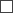 Plānotais darbības sākums (dd/mm/gggg)Iestāde/juridiska persona/fiziska persona, kas ir reģistrējusies Latvijas Republikā individuālā komersanta vai pašnodarbinātas personas statusāIestāde/juridiska persona/fiziska persona, kas ir reģistrējusies Latvijas Republikā individuālā komersanta vai pašnodarbinātas personas statusāNosaukumsReģistrācijas numursJuridiskā adrese un faktiskā adreseTālrunisE-pastsKontaktpersonaKontaktpersonaVārds, uzvārdsAmatsTālrunisE-pastsDokuments, kas apliecina Civilās aviācijas aģentūras maksas pakalpojuma samaksuDokuments, kas apliecina Civilās aviācijas aģentūras maksas pakalpojuma samaksuMaksājuma numursMaksājuma datumsPlānotā darbības jomaPlānotā darbības jomaPlānotā darbības jomaPlānotā darbības jomaNr.
p. k.1.2.3.4.Atzītās struktūras personālsAtzītās struktūras personālsAtbildīgais vadītājs*Atbildīgais vadītājs*Vārds, uzvārdsTālrunisE-pastsDarba līgums  pilna laika/   nepilna laikaTeorētisko zināšanu klātienes eksāmenu norises novērtētājsTeorētisko zināšanu klātienes eksāmenu norises novērtētājsVārds, uzvārdsTālrunisE-pastsDarba līgums  pilna laika/   nepilna laikaApmācību teorētisko zināšanu instruktorsApmācību teorētisko zināšanu instruktorsVārds, uzvārdsTālrunisE-pastsApmācību teorētisko zināšanu instruktora sertifikātsKompetento iestāžu vai apstiprinātu organizāciju izdoti sertifikāti aviācijas jomā (ja piemērojams)Darba līgums  pilna laika/   nepilna laikaApmācību praktisko prasmju instruktorsApmācību praktisko prasmju instruktorsVārds, uzvārdsTālrunisE-pastsKvalifikācijaDarba līgums  pilna laika/   nepilna laikaPraktisko prasmju novērtētājsPraktisko prasmju novērtētājsVārds, uzvārdsTālrunisE-pastsKvalifikācijaDarba līgums  pilna laika/   nepilna laikaEkspluatācijas (prakses) vieta(-as), ko plānots izmantot (ja piemērojams)Ekspluatācijas (prakses) vieta(-as), ko plānots izmantot (ja piemērojams)Ekspluatācijas (prakses) vieta(-as), ko plānots izmantot (ja piemērojams)Nr.
p. k.1.2.3.4.Iesniegumam pievienotie dokumentiIesniegumam pievienotie dokumentiIesniegumam pievienotie dokumentiIesniegumam pievienotie dokumentiRokasgrāmatasLīgumiPersonāla kvalifikācijaCiti darbības rokasgrāmata mācību programma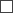  personāla (ja piemērojams) telpu apdrošināšanas polise praktisko prasmju apmācībām un pārbaudēm (ja piemērojams)  apliecība sertifikātsEs,,,(vārds, uzvārds)(vārds, uzvārds)atzītās struktūrasatzītās struktūras(nosaukums)(datums**)(paraksts**)